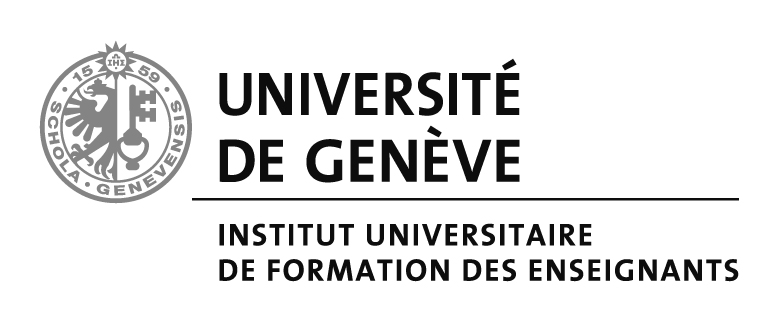 Boulevard du Pont d’Arve 40  |  CH-1205 GENEVEFax : 022.379.91.39Courriel :  Catherine.Lenoir@unige.chGenève, le 31 octobre 2011Aux formateurs et formatrices de terrain et universitaires engagés dans le stage en responsabilité filé
 Chère collègue, Cher collègue,Comme annoncé dans la brochure orange et lors de notre rencontre du lundi 31 octobre, nous vous invitons à une journée de coformation qui aura lieu le jeudi 10 novembre à Uni Mail.Comme vous avez pu le constater, le dispositif du stage filé implique depuis cette année un fonctionnement se rapprochant encore peu plus de celui d’un duo pédagogique. En effet, le ou la stagiaire sera à mi-temps dans votre classe durant 8 semaines d’affilées. C’est pourquoi, nous vous proposons une journée de coformation autour des questions que soulève le travail dans cette forme particulière de duo formé d’un-e expert-e et d’un-e novice. Par exemple : Comment concilier la continuité des apprentissages des élèves et de l’enseignement tout en assurant l’accompagnement du ou de la stagiaire ? Comment gérer la double casquette du formateur ou de la formatrice de terrain : travailler en duo, alors que le ou la FT va porter un regard évaluateur sur les interventions du ou de la stagiaire dans la classe ?La journée de coformation sera consacrée à cette thématique en partant de témoignages d’enseignants à propos de leur fonctionnement en duo. Suite à ce premier temps, nous proposerons un travail en ateliers autour de la problématique de la collaboration avec un ou une stagiaire. Pour terminer une table ronde permettra une mise en débat des questions émanant du temps d’analyse en ateliers. Concrètement, nous vous proposons le programme suivant : Jeudi 10 novembre 2011 (salle MS130)8h30 – 9h30 	Séance plénière : Introduction à la journée Témoignages d’enseignants : « Le travail en duo : une collaboration aux multiples facettes »Déroulement et organisation de la suite de la journée9h30 – 10h00 	Pause10h00 – 11h30	Travail en sous-groupes : Analyse des pratiques des participants en résonance avec les témoignages de duettistesIdentification de questions en vue de la table ronde13h30 – 14h15       	Travail en sous-groupes : Questions-discussion autour du stage en coursLe cas échéant : poursuite des travaux du matin14h15 – 16h00       	Table ronde : (salle MS160) Réponses et discussion suite aux questions issues du travail en sous-groupesDégagement de pistes et perspectives pour le stage en cours voire les stages à venirInvités (sous réserve de modification) : Walther Tessaro et Laurent Dubois, formateurs universitaires, un ou deux FT et Anne Perréard Vité, coordinatrice des stages en responsabilitéEn nous réjouissant de vous retrouver à l’occasion de cette journée, nous vous adressons nos meilleures salutations. Pour l’équipe "coformation"Anne Perréard Vité et Carole Veuthey__________________________________________________________________________________________________INSCRIPTION Nous vous prions de confirmer votre participation à cette journée de coformation en répondant à ce courriel à l’adresse suivante : catherine.lenoir@unige.ch. Pour faciliter notre organisation, MERCI, le cas échéant, de signaler également votre absence ce jour-là. 